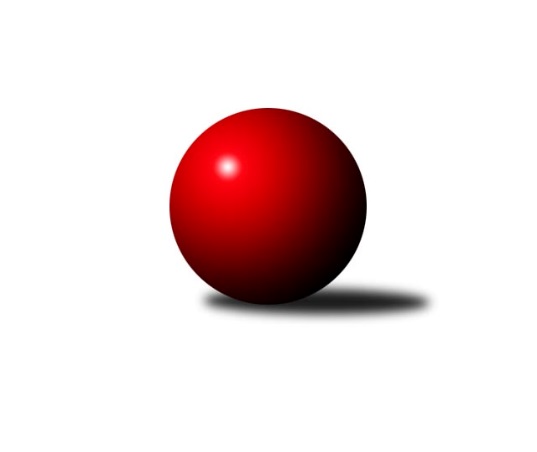 Č.12Ročník 2013/2014	25.1.2014Nejlepšího výkonu v tomto kole: 1749 dosáhlo družstvo: KK Šumperk3. KLZ B 2013/2014Výsledky 12. kolaSouhrnný přehled výsledků:TJ Jiskra Otrokovice	- HKK Olomouc ˝B˝	5:1	1615:1529	5.0:3.0	25.1.KK Vyškov˝B˝	- TJ Nový Jičín˝C˝	2:4	1558:1618	3.0:5.0	25.1.TJ Nové Město n.M.	- KK Šumperk	1:5	1724:1749	3.0:5.0	25.1.Tabulka družstev:	1.	KK Šumperk	12	9	0	3	48.0 : 24.0 	60.0 : 36.0 	 1595	18	2.	TJ Nové Město n.M.	12	6	1	5	41.0 : 31.0 	51.5 : 44.5 	 1623	13	3.	TJ Jiskra Otrokovice	12	6	1	5	35.0 : 37.0 	47.5 : 48.5 	 1580	13	4.	HKK Olomouc ˝B˝	12	5	2	5	36.0 : 36.0 	49.5 : 46.5 	 1596	12	5.	KK Vyškov˝B˝	12	4	1	7	30.0 : 42.0 	39.0 : 57.0 	 1535	9	6.	TJ Nový Jičín˝C˝	12	3	1	8	26.0 : 46.0 	40.5 : 55.5 	 1519	7Podrobné výsledky kola:	 TJ Jiskra Otrokovice	1615	5:1	1529	HKK Olomouc ˝B˝	Renata Mikulcová st.	 	 179 	 200 		379 	 0:2 	 419 	 	205 	 214		Věra Zmitková	Františka Petříková	 	 207 	 190 		397 	 2:0 	 357 	 	197 	 160		Bohuslava Fajdeková	Milena Vajdíková	 	 202 	 237 		439 	 2:0 	 354 	 	168 	 186		Šárka Tögelová	Zdeňka Nováková *1	 	 181 	 219 		400 	 1:1 	 399 	 	200 	 199		Alena Machalíčkovározhodčí: střídání: *1 od 21. hodu Jana BednaříkováNejlepší výkon utkání: 439 - Milena Vajdíková	 KK Vyškov˝B˝	1558	2:4	1618	TJ Nový Jičín˝C˝	Jitka Usnulová	 	 197 	 167 		364 	 1:1 	 405 	 	193 	 212		Kateřina Radinová	Běla Omastová	 	 220 	 200 		420 	 1:1 	 375 	 	173 	 202		Eva Telčerová	Jana Kovářová	 	 199 	 217 		416 	 1:1 	 414 	 	212 	 202		Jana Hrňová	Jana Nytrová	 	 189 	 169 		358 	 0:2 	 424 	 	213 	 211		Iva Volnározhodčí: Nejlepší výkon utkání: 424 - Iva Volná	 TJ Nové Město n.M.	1724	1:5	1749	KK Šumperk	Barbora Macháčková	 	 178 	 272 		450 	 1:1 	 422 	 	216 	 206		Pavlína Gerešová	Růžena Loučková	 	 206 	 185 		391 	 0:2 	 442 	 	228 	 214		Hana Likavcová	Libuše Kuběnová	 	 212 	 225 		437 	 1:1 	 438 	 	214 	 224		Kateřina Petková	Anna Kuběnová	 	 217 	 229 		446 	 1:1 	 447 	 	226 	 221		Ludmila Mederovározhodčí: Nejlepší výkon utkání: 450 - Barbora MacháčkováPořadí jednotlivců:	jméno hráče	družstvo	celkem	plné	dorážka	chyby	poměr kuž.	Maximum	1.	Libuše Mrázová 	HKK Olomouc ˝B˝	429.63	292.5	137.1	4.8	6/6	(477)	2.	Tereza Buďová 	TJ Nové Město n.M.	429.19	296.6	132.6	5.6	4/6	(444)	3.	Anna Kuběnová 	TJ Nové Město n.M.	415.19	291.0	124.2	6.1	6/6	(457)	4.	Ludmila Mederová 	KK Šumperk	414.69	283.8	130.9	5.0	6/6	(471)	5.	Barbora Macháčková 	TJ Nové Město n.M.	414.15	281.1	133.1	4.1	5/6	(450)	6.	Věra Zmitková 	HKK Olomouc ˝B˝	407.50	282.1	125.4	5.7	6/6	(439)	7.	Iva Volná 	TJ Nový Jičín˝C˝	404.64	283.6	121.1	7.9	6/6	(448)	8.	Františka Petříková 	TJ Jiskra Otrokovice	404.61	282.6	122.1	9.3	6/6	(448)	9.	Jana Hrňová 	TJ Nový Jičín˝C˝	402.58	282.9	119.6	7.6	6/6	(417)	10.	Bedřiška Šrotová 	KK Šumperk	401.85	283.2	118.7	8.9	5/6	(423)	11.	Michaela Vaníčková 	TJ Nové Město n.M.	399.00	276.3	122.8	7.8	4/6	(467)	12.	Jitka Usnulová 	KK Vyškov˝B˝	394.42	284.7	109.7	9.7	6/6	(415)	13.	Libuše Kuběnová 	TJ Nové Město n.M.	394.28	276.5	117.8	8.0	6/6	(437)	14.	Hana Likavcová 	KK Šumperk	393.03	274.1	118.9	8.6	6/6	(450)	15.	Alena Machalíčková 	HKK Olomouc ˝B˝	390.39	275.5	114.9	8.4	6/6	(446)	16.	Běla Omastová 	KK Vyškov˝B˝	389.39	273.1	116.3	8.1	6/6	(426)	17.	Jana Bednaříková 	TJ Jiskra Otrokovice	387.25	271.3	116.0	7.5	6/6	(404)	18.	Zdeňka Nováková 	TJ Jiskra Otrokovice	385.44	279.5	105.9	11.2	5/6	(418)	19.	Šárka Tögelová 	HKK Olomouc ˝B˝	377.53	267.3	110.2	9.3	6/6	(400)	20.	Olga Sedlářová 	KK Šumperk	376.73	265.0	111.7	8.4	5/6	(420)	21.	Jana Nytrová 	KK Vyškov˝B˝	371.64	265.0	106.6	9.7	6/6	(391)	22.	Eva Telčerová 	TJ Nový Jičín˝C˝	367.50	267.8	99.8	15.0	4/6	(390)	23.	Jana Hájková 	TJ Nový Jičín˝C˝	344.38	255.8	88.6	15.8	4/6	(388)		Tereza Divílková 	TJ Jiskra Otrokovice	463.00	320.0	143.0	2.0	1/6	(463)		Martina Ančincová 	TJ Jiskra Otrokovice	458.50	302.5	156.0	3.5	2/6	(463)		Nikola Macháčková 	TJ Nové Město n.M.	426.00	310.0	116.0	10.0	1/6	(426)		Milana Alánová 	KK Vyškov˝B˝	420.50	296.5	124.0	4.0	1/6	(430)		Šárka Pavlištíková 	TJ Nový Jičín˝C˝	419.00	287.0	132.0	11.0	1/6	(419)		Kateřina Petková 	KK Šumperk	417.33	288.3	129.0	6.3	3/6	(438)		Jana Kovářová 	KK Vyškov˝B˝	399.60	275.7	124.0	5.7	2/6	(466)		Pavlína Gerešová 	KK Šumperk	395.33	266.3	129.0	8.3	3/6	(422)		Kateřina Radinová 	TJ Nový Jičín˝C˝	379.97	269.6	110.3	9.9	3/6	(405)		Ludmila Tomiczková 	KK Vyškov˝B˝	377.00	270.3	106.7	9.3	3/6	(398)		Renata Mikulcová  st.	TJ Jiskra Otrokovice	373.58	264.3	109.3	9.5	3/6	(408)		Růžena Loučková 	TJ Nové Město n.M.	369.25	266.5	102.8	10.5	2/6	(391)		Milena Vajdíková 	TJ Jiskra Otrokovice	369.00	263.7	105.3	13.2	1/6	(439)		Jaromíra Škrobová 	HKK Olomouc ˝B˝	367.00	254.0	113.0	10.0	1/6	(367)		Bohuslava Fajdeková 	HKK Olomouc ˝B˝	357.00	266.0	91.0	18.0	1/6	(357)		Pavla Vondřichová 	KK Vyškov˝B˝	344.00	247.0	97.0	15.0	1/6	(344)		Eva Birošíková 	TJ Nový Jičín˝C˝	326.00	250.0	76.0	17.5	2/6	(330)		Jana Pelikánová 	TJ Nový Jičín˝C˝	314.00	235.0	79.0	17.0	1/6	(314)Sportovně technické informace:Starty náhradníků:registrační číslo	jméno a příjmení 	datum startu 	družstvo	číslo startu
Hráči dopsaní na soupisku:registrační číslo	jméno a příjmení 	datum startu 	družstvo	Program dalšího kola:13. kolo8.2.2014	so	10:00	KK Šumperk - TJ Nový Jičín˝C˝	8.2.2014	so	12:00	HKK Olomouc ˝B˝ - TJ Nové Město n.M.	8.2.2014	so	12:30	KK Vyškov˝B˝ - TJ Jiskra Otrokovice	Nejlepší šestka kola - absolutněNejlepší šestka kola - absolutněNejlepší šestka kola - absolutněNejlepší šestka kola - absolutněNejlepší šestka kola - dle průměru kuželenNejlepší šestka kola - dle průměru kuželenNejlepší šestka kola - dle průměru kuželenNejlepší šestka kola - dle průměru kuželenNejlepší šestka kola - dle průměru kuželenPočetJménoNázev týmuVýkonPočetJménoNázev týmuPrůměr (%)Výkon6xBarbora MacháčkováNové Město n.M.4501xMilena VajdíkováOtrokovice112.944397xLudmila MederováŠumperk4473xVěra ZmitkováOlomouc B107.84198xAnna KuběnováNové Město n.M.4465xBarbora MacháčkováNové Město n.M.107.634504xHana LikavcováŠumperk4428xLudmila MederováŠumperk106.924471xMilena VajdíkováOtrokovice4397xAnna KuběnováNové Město n.M.106.684461xKateřina PetkováŠumperk4385xIva VolnáNový Jičín˝C˝106.6424